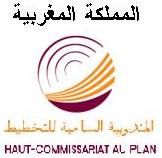 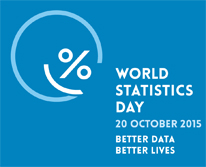 Sous le Haut Patronage de Sa Majesté     le Roi Mohammed VIPROGRAMMEJournée du 22 octobre8h30 : Inscription des participants      10h00-10h15 : Séance d’ouverture sous la présidence de M. Ahmed          LAHLIMI ALAMI, Haut-Commissaire au PlanIntervenants :10h15-10h30 : M. Mustapha BAKKOURY, Président de la région de Casablanca-Settat ; 10h30-10h45 : M. Khalid SAFIR, Wali de la Région de Casablanca-Settat ;10h45-11h00 : M. Faïçal MEKOUAR, Vice-Président de la CGEM ; 11h00-11h15 : M. Idriss MANSOURI, Président de l’Université Hassan II; 11h15-11h30 : M. Johannes JÜTTING, Manager du Secrétariat du Paris21 (Visioconférence).11h30-12h00 : Débat12h00 : Pause-café.STANDS (22 et 23 octobre)Présentation des premiers résultats du RGPH 2014 de la Région Casablanca-Settat ;Enquête sur l’emploi ;Enquêtes sur les indices des prix ;Système d’Information Géographique ;Indicateurs sociaux économiques, Dépliant sur la nouvelle région ;Annuaire statistique régional, C.D FLASH PLAYER ;Comptes régionaux ;Présentation du Site de la Direction Régionale de Casablanca ;Publications du HCP et études en cours.	TABLES RONDES (22 et 23 octobre)22 octobre 2015 de 15h à 16h30 :Les statistiques sectorielles au service de la nouvelle régionalisation----------------------------------------------------------------------------------------23 octobre 2015 de 10h00 à 11h30 :Université et HCP, quel type de partenariat ?Journée Mondiale de la Statistique« De meilleures statistiques pour une meilleure vie » 22 et 23 octobre 2015, Faculté des lettres et des sciences humaines de Ben Msick, Casablanca.Animateurs :	-  M. Abdelkader KAIOUA, Inspecteur Régional de    l’Urbanisme à Casablanca ;- M. Hamid NAJIH, Chef de Service des Statistiques à la Direction Régionale du HCP-Casablanca. Invités :Elus, Services déconcentrés, société civile, Monde universitaire.Animateurs :	-  M. Mustapha NACHOUI, Professeur   à la Faculté des Lettres et des Sciences Humaines, Ben Msick ;-  M. Mohammed EL QARFAOUI, Directeur Régional du HCP-Casablanca.Invités :Monde universitaire et Professionnels. 